Мастер он весьма хороший,
Сделал шкаф нам для прихожей.
Он не плотник, не маляр.
Мебель делает... 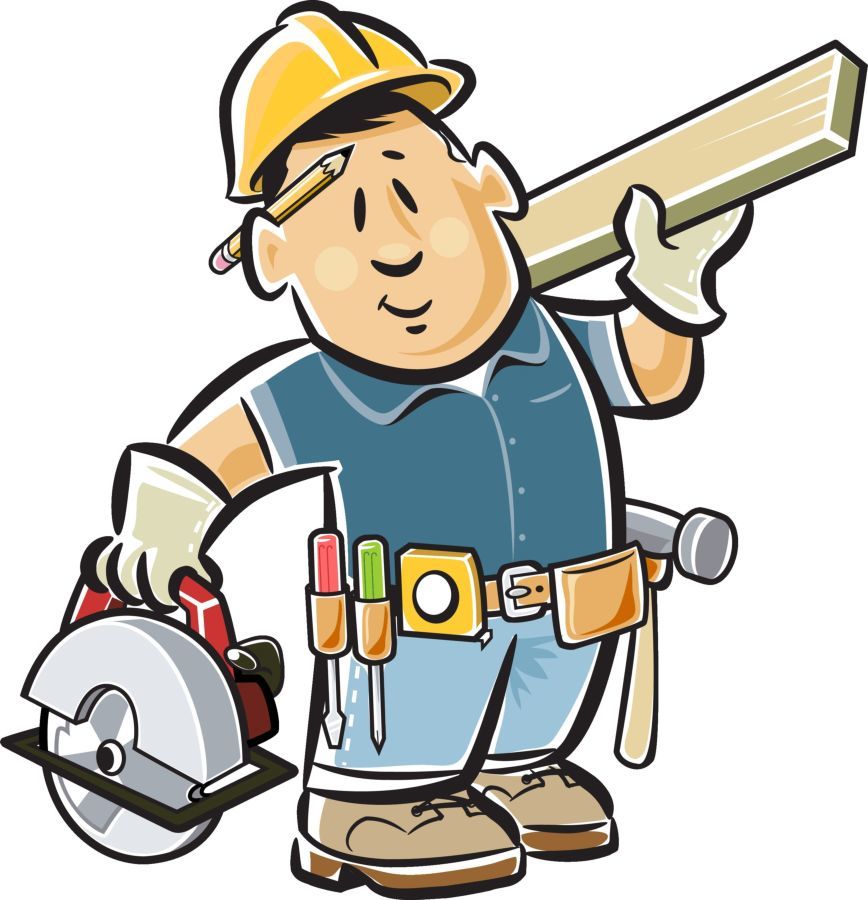 Столя́р — профессиональный рабочий, ремесленник, работающий с деревом, вытачивающий и изготавливающий изделия из дерева или изделия на основе дерева. Столяр занимается столярными работами: изготовлением сложной мебели, дверей, окон, арок, лестниц и других изделий из массива древесины с возможным применением фанерования, шпонирования, ламинирования, без резьбы вручную. Столяр выполняет более точную, тонкую работу, чем плотник, и не менее, чем резчик (или скульптор) по дереву. Профессия столяра востребована в мебельном производстве, в строительстве домов, в отделке домов, в авиационной промышленности (изготовление деревянных планеров и частей самолетов), в фигурной резьбе по дереву и в других сферах.